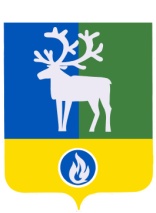 СЕЛЬСКОЕ ПОСЕЛЕНИЕ ПОЛНОВАТБЕЛОЯРСКИЙ РАЙОНХАНТЫ-МАНСИЙСКИЙ АВТОНОМНЫЙ ОКРУГ -  ЮГРААДМИНИСТРАЦИЯ СЕЛЬСКОГО ПОСЕЛЕНИЯ ПОЛНОВАТПОСТАНОВЛЕНИЕот 3 августа 2022  года    		                                          	                                 № 65О признании утратившим силу постановления администрации сельского поселения Полноват от 24 октября 2013 года № 99П о с т а н о в л я ю:	1. Признать утратившим силу постановление администрации сельского поселения Полноват от 24 октября 2013 года № 99 «Об утверждении Примерного перечня показателей эффективности деятельности муниципальных учреждений культуры сельского поселения Полноват,  руководителя и работников по  основным категориям».  2. Опубликовать настоящее постановление в бюллетене «Официальный вестник сельского поселения Полноват».	3. Настоящее постановление вступает в силу после его официального опубликования.	4. Контроль за выполнением постановления возложить на заведующего сектором организационной деятельности администрации сельского поселения Полноват.Временно исполняющий полномочия главы сельского поселения Полноват                                                                        Е.У.Уразов